	Mon jardin de 20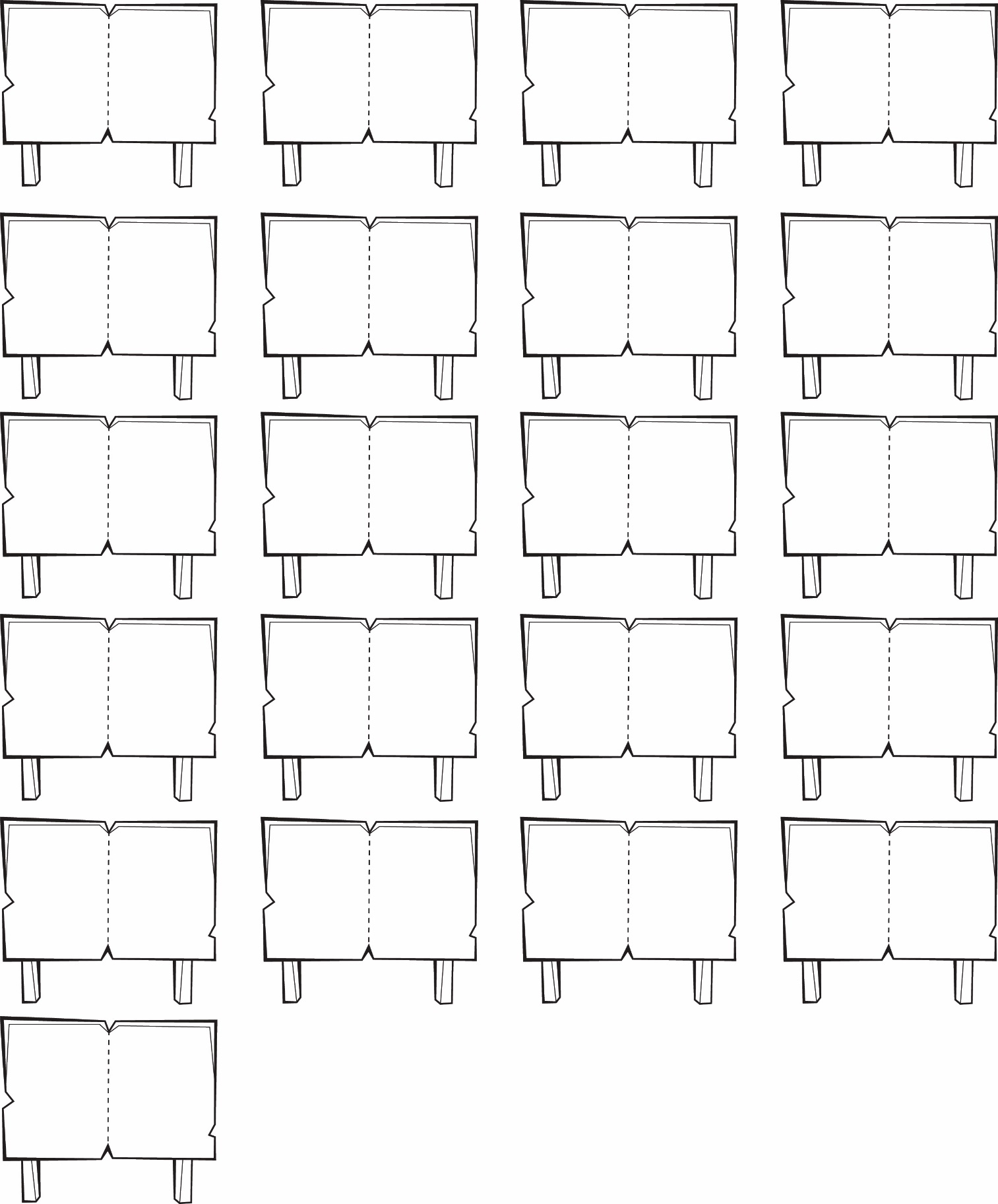 